INSTITUCIONI ARSIMOR:INSTITUCIONI ARSIMOR:SHFMU “Shkëndija” - SuharekëSHFMU “Shkëndija” - SuharekëSHFMU “Shkëndija” - SuharekëSHFMU “Shkëndija” - SuharekëPLANI VJETOR:PLANI VJETOR:2021/20222021/20222021/20222021/2022FUSHA E KURIKULËS:FUSHA E KURIKULËS:GJUHËT DHE KOMUNIKIMIGJUHËT DHE KOMUNIKIMIGJUHËT DHE KOMUNIKIMIGJUHËT DHE KOMUNIKIMILËNDA:LËNDA:GJUHË ANGLEZEGJUHË ANGLEZEGJUHË ANGLEZEGJUHË ANGLEZEKLASA:KLASA:IIIIIIIISHKALLA:SHKALLA:1111    LëndaT E M A T   M Ë S I M O R E   T Ë   S H P Ë R N D A R A   G J A T Ë   M U A J V ET E M A T   M Ë S I M O R E   T Ë   S H P Ë R N D A R A   G J A T Ë   M U A J V ET E M A T   M Ë S I M O R E   T Ë   S H P Ë R N D A R A   G J A T Ë   M U A J V ET E M A T   M Ë S I M O R E   T Ë   S H P Ë R N D A R A   G J A T Ë   M U A J V ET E M A T   M Ë S I M O R E   T Ë   S H P Ë R N D A R A   G J A T Ë   M U A J V ET E M A T   M Ë S I M O R E   T Ë   S H P Ë R N D A R A   G J A T Ë   M U A J V ET E M A T   M Ë S I M O R E   T Ë   S H P Ë R N D A R A   G J A T Ë   M U A J V ET E M A T   M Ë S I M O R E   T Ë   S H P Ë R N D A R A   G J A T Ë   M U A J V EKontributi në rezultatet e të nxënit për kompetencat kryesore të shkallës 1.    LëndaPERIUDHA IPERIUDHA IPERIUDHA IPERIUDHA IPERIUDHA IIPERIUDHA IIPERIUDHA IIIPERIUDHA IIIKontributi në rezultatet e të nxënit për kompetencat kryesore të shkallës 1.    LëndaSHTATOR – TETOR SHTATOR – TETOR NËNTOR – DHJETOR NËNTOR – DHJETOR JANAR – SHKURT – MARS JANAR – SHKURT – MARS PRILL – MAJ – QERSHOR PRILL – MAJ – QERSHOR I. Kompetenca e komunikimit dhe e të shprehurit – Komunikues efektiv1, 2, 3, 4, 5, 6, 7, 8, 9.Gjuhë angleze-Animals-LNLT- Letters of the alphabet (a-z)-FNFL-Numbers 6 – 10-LNLT-  More colours-LNLT- School objects-LNLT- School objects-FNFL- Family members-LNLT- Vocabulary field – animals and their homes-FNFL-Animals-LNLT- Letters of the alphabet (a-z)-FNFL-Numbers 6 – 10-LNLT-  More colours-LNLT- School objects-LNLT- School objects-FNFL- Family members-LNLT- Vocabulary field – animals and their homes-FNFL-The verb phrase ‘have got'-LE- Describing appearances-FNFL -Possessive adjectives-LE-The verb phrase ‘have got'-LE- Describing appearances-FNFL -Possessive adjectives-LE-  Subject Pronouns-FNFL- Asking and answering questions to identify objects. (e.g. What is that? It’s a clock.)-LE- Describing animals and their abilities-LE- Actions and abilities-LNLT- House and furniture-LNLT-Asking and answering about the location of people and objects-LE-Prepositions of place-LE-  Subject Pronouns-FNFL- Asking and answering questions to identify objects. (e.g. What is that? It’s a clock.)-LE- Describing animals and their abilities-LE- Actions and abilities-LNLT- House and furniture-LNLT-Asking and answering about the location of people and objects-LE-Prepositions of place-LE-Commands (e.g. Take off your shoes, put on your coat.) -LE-Likes and dislikes-LE-Vocabulary field – food items-LE-Short responses: Yes, I do. No, I don’t.-LE-Action verbs-LE-Commands (e.g. Take off your shoes, put on your coat.) -LE-Likes and dislikes-LE-Vocabulary field – food items-LE-Short responses: Yes, I do. No, I don’t.-LE-Action verbs-LEI. Kompetenca e komunikimit dhe e të shprehurit – Komunikues efektiv1, 2, 3, 4, 5, 6, 7, 8, 9.Gjuhë angleze-Animals-LNLT- Letters of the alphabet (a-z)-FNFL-Numbers 6 – 10-LNLT-  More colours-LNLT- School objects-LNLT- School objects-FNFL- Family members-LNLT- Vocabulary field – animals and their homes-FNFL-Animals-LNLT- Letters of the alphabet (a-z)-FNFL-Numbers 6 – 10-LNLT-  More colours-LNLT- School objects-LNLT- School objects-FNFL- Family members-LNLT- Vocabulary field – animals and their homes-FNFL-The verb phrase ‘have got'-LE- Describing appearances-FNFL -Possessive adjectives-LE-The verb phrase ‘have got'-LE- Describing appearances-FNFL -Possessive adjectives-LE-  Subject Pronouns-FNFL- Asking and answering questions to identify objects. (e.g. What is that? It’s a clock.)-LE- Describing animals and their abilities-LE- Actions and abilities-LNLT- House and furniture-LNLT-Asking and answering about the location of people and objects-LE-Prepositions of place-LE-  Subject Pronouns-FNFL- Asking and answering questions to identify objects. (e.g. What is that? It’s a clock.)-LE- Describing animals and their abilities-LE- Actions and abilities-LNLT- House and furniture-LNLT-Asking and answering about the location of people and objects-LE-Prepositions of place-LE-Commands (e.g. Take off your shoes, put on your coat.) -LE-Likes and dislikes-LE-Vocabulary field – food items-LE-Short responses: Yes, I do. No, I don’t.-LE-Action verbs-LE-Commands (e.g. Take off your shoes, put on your coat.) -LE-Likes and dislikes-LE-Vocabulary field – food items-LE-Short responses: Yes, I do. No, I don’t.-LE-Action verbs-LEII. Kompetenca e të menduarit                       – Mendimtar kreativ    1, 2, 3, 4, 5, 6, 7, 8.Gjuhë angleze-Animals-LNLT- Letters of the alphabet (a-z)-FNFL-Numbers 6 – 10-LNLT-  More colours-LNLT- School objects-LNLT- School objects-FNFL- Family members-LNLT- Vocabulary field – animals and their homes-FNFL-Animals-LNLT- Letters of the alphabet (a-z)-FNFL-Numbers 6 – 10-LNLT-  More colours-LNLT- School objects-LNLT- School objects-FNFL- Family members-LNLT- Vocabulary field – animals and their homes-FNFL-The verb phrase ‘have got'-LE- Describing appearances-FNFL -Possessive adjectives-LE-The verb phrase ‘have got'-LE- Describing appearances-FNFL -Possessive adjectives-LE-  Subject Pronouns-FNFL- Asking and answering questions to identify objects. (e.g. What is that? It’s a clock.)-LE- Describing animals and their abilities-LE- Actions and abilities-LNLT- House and furniture-LNLT-Asking and answering about the location of people and objects-LE-Prepositions of place-LE-  Subject Pronouns-FNFL- Asking and answering questions to identify objects. (e.g. What is that? It’s a clock.)-LE- Describing animals and their abilities-LE- Actions and abilities-LNLT- House and furniture-LNLT-Asking and answering about the location of people and objects-LE-Prepositions of place-LE-Commands (e.g. Take off your shoes, put on your coat.) -LE-Likes and dislikes-LE-Vocabulary field – food items-LE-Short responses: Yes, I do. No, I don’t.-LE-Action verbs-LE-Commands (e.g. Take off your shoes, put on your coat.) -LE-Likes and dislikes-LE-Vocabulary field – food items-LE-Short responses: Yes, I do. No, I don’t.-LE-Action verbs-LEIII. Kompetenca e të nxënit – Nxënës i suksesshëm 1, 2, 3, 4,5, 6, 7.Gjuhë angleze-Animals-LNLT- Letters of the alphabet (a-z)-FNFL-Numbers 6 – 10-LNLT-  More colours-LNLT- School objects-LNLT- School objects-FNFL- Family members-LNLT- Vocabulary field – animals and their homes-FNFL-Animals-LNLT- Letters of the alphabet (a-z)-FNFL-Numbers 6 – 10-LNLT-  More colours-LNLT- School objects-LNLT- School objects-FNFL- Family members-LNLT- Vocabulary field – animals and their homes-FNFL-The verb phrase ‘have got'-LE- Describing appearances-FNFL -Possessive adjectives-LE-The verb phrase ‘have got'-LE- Describing appearances-FNFL -Possessive adjectives-LE-  Subject Pronouns-FNFL- Asking and answering questions to identify objects. (e.g. What is that? It’s a clock.)-LE- Describing animals and their abilities-LE- Actions and abilities-LNLT- House and furniture-LNLT-Asking and answering about the location of people and objects-LE-Prepositions of place-LE-  Subject Pronouns-FNFL- Asking and answering questions to identify objects. (e.g. What is that? It’s a clock.)-LE- Describing animals and their abilities-LE- Actions and abilities-LNLT- House and furniture-LNLT-Asking and answering about the location of people and objects-LE-Prepositions of place-LE-Commands (e.g. Take off your shoes, put on your coat.) -LE-Likes and dislikes-LE-Vocabulary field – food items-LE-Short responses: Yes, I do. No, I don’t.-LE-Action verbs-LE-Commands (e.g. Take off your shoes, put on your coat.) -LE-Likes and dislikes-LE-Vocabulary field – food items-LE-Short responses: Yes, I do. No, I don’t.-LE-Action verbs-LEIV. Kompetenca për jetë, për punë dhe mjedis– Kontribuues produktiv 1, 2, 3, 4, 5, 6.Gjuhë angleze-Animals-LNLT- Letters of the alphabet (a-z)-FNFL-Numbers 6 – 10-LNLT-  More colours-LNLT- School objects-LNLT- School objects-FNFL- Family members-LNLT- Vocabulary field – animals and their homes-FNFL-Animals-LNLT- Letters of the alphabet (a-z)-FNFL-Numbers 6 – 10-LNLT-  More colours-LNLT- School objects-LNLT- School objects-FNFL- Family members-LNLT- Vocabulary field – animals and their homes-FNFL-The verb phrase ‘have got'-LE- Describing appearances-FNFL -Possessive adjectives-LE-The verb phrase ‘have got'-LE- Describing appearances-FNFL -Possessive adjectives-LE-  Subject Pronouns-FNFL- Asking and answering questions to identify objects. (e.g. What is that? It’s a clock.)-LE- Describing animals and their abilities-LE- Actions and abilities-LNLT- House and furniture-LNLT-Asking and answering about the location of people and objects-LE-Prepositions of place-LE-  Subject Pronouns-FNFL- Asking and answering questions to identify objects. (e.g. What is that? It’s a clock.)-LE- Describing animals and their abilities-LE- Actions and abilities-LNLT- House and furniture-LNLT-Asking and answering about the location of people and objects-LE-Prepositions of place-LE-Commands (e.g. Take off your shoes, put on your coat.) -LE-Likes and dislikes-LE-Vocabulary field – food items-LE-Short responses: Yes, I do. No, I don’t.-LE-Action verbs-LE-Commands (e.g. Take off your shoes, put on your coat.) -LE-Likes and dislikes-LE-Vocabulary field – food items-LE-Short responses: Yes, I do. No, I don’t.-LE-Action verbs-LEV. Kompetenca personale 
– Individ i shëndoshë1, 2, 3, 4, 5, 6, 7.Gjuhë angleze-Animals-LNLT- Letters of the alphabet (a-z)-FNFL-Numbers 6 – 10-LNLT-  More colours-LNLT- School objects-LNLT- School objects-FNFL- Family members-LNLT- Vocabulary field – animals and their homes-FNFL-Animals-LNLT- Letters of the alphabet (a-z)-FNFL-Numbers 6 – 10-LNLT-  More colours-LNLT- School objects-LNLT- School objects-FNFL- Family members-LNLT- Vocabulary field – animals and their homes-FNFL-The verb phrase ‘have got'-LE- Describing appearances-FNFL -Possessive adjectives-LE-The verb phrase ‘have got'-LE- Describing appearances-FNFL -Possessive adjectives-LE-  Subject Pronouns-FNFL- Asking and answering questions to identify objects. (e.g. What is that? It’s a clock.)-LE- Describing animals and their abilities-LE- Actions and abilities-LNLT- House and furniture-LNLT-Asking and answering about the location of people and objects-LE-Prepositions of place-LE-  Subject Pronouns-FNFL- Asking and answering questions to identify objects. (e.g. What is that? It’s a clock.)-LE- Describing animals and their abilities-LE- Actions and abilities-LNLT- House and furniture-LNLT-Asking and answering about the location of people and objects-LE-Prepositions of place-LE-Commands (e.g. Take off your shoes, put on your coat.) -LE-Likes and dislikes-LE-Vocabulary field – food items-LE-Short responses: Yes, I do. No, I don’t.-LE-Action verbs-LE-Commands (e.g. Take off your shoes, put on your coat.) -LE-Likes and dislikes-LE-Vocabulary field – food items-LE-Short responses: Yes, I do. No, I don’t.-LE-Action verbs-LEVI. Kompetenca qytetare – Qytetar i përgjegjshëm1, 2, 3, 4, 5, 6, 7.981010Total: 37MËSIMDHËNËSI: MËSIMDHËNËSI: MËSIMDHËNËSI: Skender GashiSkender GashiSkender GashiSkender GashiData: 01.09.2021Data: 01.09.2021Pranoi:PLANI DYMUJOR:PLANI DYMUJOR:SHTATOR – TETOR SHTATOR – TETOR SHTATOR – TETOR SHTATOR – TETOR VITI SHKOLLOR:VITI SHKOLLOR:2021/20222021/20222021/20222021/2022FUSHA E KURIKULËS:FUSHA E KURIKULËS:GJUHËT DHE KOMUNIKIMIGJUHËT DHE KOMUNIKIMIGJUHËT DHE KOMUNIKIMIGJUHËT DHE KOMUNIKIMILËNDA:LËNDA:GJUHË ANGLEZEGJUHË ANGLEZEGJUHË ANGLEZEGJUHË ANGLEZEKLASA:KLASA:IIIIIIIISHKALLA:SHKALLA:1111RNK- Rezultatet e  të nxënit për kompetencat kryesore të shkallës që synohen të arrihen përmes shtjellimit të temave:RNK- Rezultatet e  të nxënit për kompetencat kryesore të shkallës që synohen të arrihen përmes shtjellimit të temave:RNK- Rezultatet e  të nxënit për kompetencat kryesore të shkallës që synohen të arrihen përmes shtjellimit të temave:RNK- Rezultatet e  të nxënit për kompetencat kryesore të shkallës që synohen të arrihen përmes shtjellimit të temave:RNK- Rezultatet e  të nxënit për kompetencat kryesore të shkallës që synohen të arrihen përmes shtjellimit të temave:RNK- Rezultatet e  të nxënit për kompetencat kryesore të shkallës që synohen të arrihen përmes shtjellimit të temave:RNK- Rezultatet e  të nxënit për kompetencat kryesore të shkallës që synohen të arrihen përmes shtjellimit të temave:RNK- Rezultatet e  të nxënit për kompetencat kryesore të shkallës që synohen të arrihen përmes shtjellimit të temave:RNK- Rezultatet e  të nxënit për kompetencat kryesore të shkallës që synohen të arrihen përmes shtjellimit të temave:RNK- Rezultatet e  të nxënit për kompetencat kryesore të shkallës që synohen të arrihen përmes shtjellimit të temave:RNK- Rezultatet e  të nxënit për kompetencat kryesore të shkallës që synohen të arrihen përmes shtjellimit të temave:I- 3, 5, 6, 9;    II- 3, 4 ;    III- 1, 2, 3;      IV- 1, 3, 5;     V- 1, 2, 3, 4;     VI- 1, 2, 3, 7.I- 3, 5, 6, 9;    II- 3, 4 ;    III- 1, 2, 3;      IV- 1, 3, 5;     V- 1, 2, 3, 4;     VI- 1, 2, 3, 7.I- 3, 5, 6, 9;    II- 3, 4 ;    III- 1, 2, 3;      IV- 1, 3, 5;     V- 1, 2, 3, 4;     VI- 1, 2, 3, 7.I- 3, 5, 6, 9;    II- 3, 4 ;    III- 1, 2, 3;      IV- 1, 3, 5;     V- 1, 2, 3, 4;     VI- 1, 2, 3, 7.I- 3, 5, 6, 9;    II- 3, 4 ;    III- 1, 2, 3;      IV- 1, 3, 5;     V- 1, 2, 3, 4;     VI- 1, 2, 3, 7.I- 3, 5, 6, 9;    II- 3, 4 ;    III- 1, 2, 3;      IV- 1, 3, 5;     V- 1, 2, 3, 4;     VI- 1, 2, 3, 7.I- 3, 5, 6, 9;    II- 3, 4 ;    III- 1, 2, 3;      IV- 1, 3, 5;     V- 1, 2, 3, 4;     VI- 1, 2, 3, 7.I- 3, 5, 6, 9;    II- 3, 4 ;    III- 1, 2, 3;      IV- 1, 3, 5;     V- 1, 2, 3, 4;     VI- 1, 2, 3, 7.I- 3, 5, 6, 9;    II- 3, 4 ;    III- 1, 2, 3;      IV- 1, 3, 5;     V- 1, 2, 3, 4;     VI- 1, 2, 3, 7.I- 3, 5, 6, 9;    II- 3, 4 ;    III- 1, 2, 3;      IV- 1, 3, 5;     V- 1, 2, 3, 4;     VI- 1, 2, 3, 7.I- 3, 5, 6, 9;    II- 3, 4 ;    III- 1, 2, 3;      IV- 1, 3, 5;     V- 1, 2, 3, 4;     VI- 1, 2, 3, 7.RNF- Rezultatet e të nxënit të fushës kurrikulare të shkallës që synohen të arrihen përmes  shtjellimit të temave:RNF- Rezultatet e të nxënit të fushës kurrikulare të shkallës që synohen të arrihen përmes  shtjellimit të temave:RNF- Rezultatet e të nxënit të fushës kurrikulare të shkallës që synohen të arrihen përmes  shtjellimit të temave:RNF- Rezultatet e të nxënit të fushës kurrikulare të shkallës që synohen të arrihen përmes  shtjellimit të temave:RNF- Rezultatet e të nxënit të fushës kurrikulare të shkallës që synohen të arrihen përmes  shtjellimit të temave:RNF- Rezultatet e të nxënit të fushës kurrikulare të shkallës që synohen të arrihen përmes  shtjellimit të temave:RNF- Rezultatet e të nxënit të fushës kurrikulare të shkallës që synohen të arrihen përmes  shtjellimit të temave:RNF- Rezultatet e të nxënit të fushës kurrikulare të shkallës që synohen të arrihen përmes  shtjellimit të temave:RNF- Rezultatet e të nxënit të fushës kurrikulare të shkallës që synohen të arrihen përmes  shtjellimit të temave:RNF- Rezultatet e të nxënit të fushës kurrikulare të shkallës që synohen të arrihen përmes  shtjellimit të temave:RNF- Rezultatet e të nxënit të fushës kurrikulare të shkallës që synohen të arrihen përmes  shtjellimit të temave:Të dëgjuarit dhe të folurit-1, 2, 4, 5;        Të lexuarit-3, 4, 5, 6;       Të shkruarit -3, 4, 6, 7;Të dëgjuarit dhe të folurit-1, 2, 4, 5;        Të lexuarit-3, 4, 5, 6;       Të shkruarit -3, 4, 6, 7;Të dëgjuarit dhe të folurit-1, 2, 4, 5;        Të lexuarit-3, 4, 5, 6;       Të shkruarit -3, 4, 6, 7;Të dëgjuarit dhe të folurit-1, 2, 4, 5;        Të lexuarit-3, 4, 5, 6;       Të shkruarit -3, 4, 6, 7;Të dëgjuarit dhe të folurit-1, 2, 4, 5;        Të lexuarit-3, 4, 5, 6;       Të shkruarit -3, 4, 6, 7;Të dëgjuarit dhe të folurit-1, 2, 4, 5;        Të lexuarit-3, 4, 5, 6;       Të shkruarit -3, 4, 6, 7;Të dëgjuarit dhe të folurit-1, 2, 4, 5;        Të lexuarit-3, 4, 5, 6;       Të shkruarit -3, 4, 6, 7;Të dëgjuarit dhe të folurit-1, 2, 4, 5;        Të lexuarit-3, 4, 5, 6;       Të shkruarit -3, 4, 6, 7;Të dëgjuarit dhe të folurit-1, 2, 4, 5;        Të lexuarit-3, 4, 5, 6;       Të shkruarit -3, 4, 6, 7;Të dëgjuarit dhe të folurit-1, 2, 4, 5;        Të lexuarit-3, 4, 5, 6;       Të shkruarit -3, 4, 6, 7;Të dëgjuarit dhe të folurit-1, 2, 4, 5;        Të lexuarit-3, 4, 5, 6;       Të shkruarit -3, 4, 6, 7;Temat mësimoreRezultatet e të nxënit për
 tema mësimore RNLRezultatet e të nxënit për
 tema mësimore RNL
Njësitë mësimore
Njësitë mësimoreKoha Metodologjia  e mësimdhëniesMetodologjia     e vlerësimitMetodologjia     e vlerësimitNdërlidhja me lëndë e tjera mësimore, me  çështjet ndërkurrikulare Burimet-Animals-LNLT- Letters of the alphabet (a-z)-FNFL-Numbers 6 – 10-LNLT-  More colours-LNLT- School objects-LNLT- School objects-FNFL- Family members-LNLT- Vocabulary field – animals and their homesFNFLRecalls the names of animals presented through stories, videos, songs or poems; Distinguishes and spells the alphabet letters correctly;Listen and signs a song introducing numbers 6-10;Categorizes primary and secondary colours;Listens to songs or poems introducing school objects (e.g. chair, table, bag, pen, etc.);Forms simple structured questions and sentences to describe school objects (e.g. What is this? This is a red book.);Listens to dialogues or watches short videos introducing family members; Writes a short paragraph (using simple sentences) focusing on animals and other topics covered throughout the units.Recalls the names of animals presented through stories, videos, songs or poems; Distinguishes and spells the alphabet letters correctly;Listen and signs a song introducing numbers 6-10;Categorizes primary and secondary colours;Listens to songs or poems introducing school objects (e.g. chair, table, bag, pen, etc.);Forms simple structured questions and sentences to describe school objects (e.g. What is this? This is a red book.);Listens to dialogues or watches short videos introducing family members; Writes a short paragraph (using simple sentences) focusing on animals and other topics covered throughout the units.1) Hello (p. 4)2) Alphabet 1 (p. 6)3)  Alphabet 24) Numbers 1-10 (p. 12)5) Colours (p. 13)6) 1a It’s a Book (p. 14)7) 1b It’s a pencil (p. 16)8) 2a This is my mum (p. 18)9) 2b Here’s trumpet (p. 20)1) Hello (p. 4)2) Alphabet 1 (p. 6)3)  Alphabet 24) Numbers 1-10 (p. 12)5) Colours (p. 13)6) 1a It’s a Book (p. 14)7) 1b It’s a pencil (p. 16)8) 2a This is my mum (p. 18)9) 2b Here’s trumpet (p. 20)631. Mësimdhënia 
dhe të nxënit me nxënësin në qendër dhe gjithëpërfshirja 2. Mësimdhënia dhe të nxënit e bazuar në arritjen e kompetencave
3. Mësimdhënia dhe të nxënit e integruar
4. Mësimdhënia dhe të nxënit e diferencuar
5. Çështjet ndërkurrikulareVlerësim i vazhdue-shëm (formativ)Vlerësim përmbledhës (sumativ)Vlerësim  me shkrimdhe me gojë Teste vlerësuese Puna me projekteVetëvlerësimVlerësim i vazhdue-shëm (formativ)Vlerësim përmbledhës (sumativ)Vlerësim  me shkrimdhe me gojë Teste vlerësuese Puna me projekteVetëvlerësimGjuhët dhe komunikimi, TIK, artet, shkencat e natyrës, shoqëria dhe mjedisi, jeta dhe puna, edukimi për zhvillim të qëndrueshëm,edukimi për media, edukimi qytetar, globalizimi dhe ndërvarësia, etjYazoo 1Student’s. BookPupils’ Book Activity bookTeacher’s BookInternetiEtj.MËSIMDHËNËSI: Skender GashiMËSIMDHËNËSI: Skender GashiMËSIMDHËNËSI: Skender Gashi9Data: 01.09.2021Pranoi: Pranoi: PLANI DYMUJOR:PLANI DYMUJOR:NËNTOR – DHJETOR NËNTOR – DHJETOR NËNTOR – DHJETOR NËNTOR – DHJETOR VITI SHKOLLOR:VITI SHKOLLOR:2021/20222021/20222021/20222021/2022FUSHA E KURIKULËS:FUSHA E KURIKULËS:GJUHËT DHE KOMUNIKIMIGJUHËT DHE KOMUNIKIMIGJUHËT DHE KOMUNIKIMIGJUHËT DHE KOMUNIKIMILËNDA:LËNDA:GJUHË ANGLEZEGJUHË ANGLEZEGJUHË ANGLEZEGJUHË ANGLEZEKLASA:KLASA:IIIIIIIISHKALLA:SHKALLA:1111RNK- Rezultatet e  të nxënit për kompetencat kryesore të shkallës që synohen të arrihen përmes shtjellimit të temave:RNK- Rezultatet e  të nxënit për kompetencat kryesore të shkallës që synohen të arrihen përmes shtjellimit të temave:RNK- Rezultatet e  të nxënit për kompetencat kryesore të shkallës që synohen të arrihen përmes shtjellimit të temave:RNK- Rezultatet e  të nxënit për kompetencat kryesore të shkallës që synohen të arrihen përmes shtjellimit të temave:RNK- Rezultatet e  të nxënit për kompetencat kryesore të shkallës që synohen të arrihen përmes shtjellimit të temave:RNK- Rezultatet e  të nxënit për kompetencat kryesore të shkallës që synohen të arrihen përmes shtjellimit të temave:RNK- Rezultatet e  të nxënit për kompetencat kryesore të shkallës që synohen të arrihen përmes shtjellimit të temave:RNK- Rezultatet e  të nxënit për kompetencat kryesore të shkallës që synohen të arrihen përmes shtjellimit të temave:RNK- Rezultatet e  të nxënit për kompetencat kryesore të shkallës që synohen të arrihen përmes shtjellimit të temave:RNK- Rezultatet e  të nxënit për kompetencat kryesore të shkallës që synohen të arrihen përmes shtjellimit të temave:RNK- Rezultatet e  të nxënit për kompetencat kryesore të shkallës që synohen të arrihen përmes shtjellimit të temave:I- 3, 5, 6, 9;    II- 3, 4 ;    III- 1, 2, 3;      IV- 1, 3, 5;     V- 1, 2, 3, 4;     VI- 1, 2, 3, 7.I- 3, 5, 6, 9;    II- 3, 4 ;    III- 1, 2, 3;      IV- 1, 3, 5;     V- 1, 2, 3, 4;     VI- 1, 2, 3, 7.I- 3, 5, 6, 9;    II- 3, 4 ;    III- 1, 2, 3;      IV- 1, 3, 5;     V- 1, 2, 3, 4;     VI- 1, 2, 3, 7.I- 3, 5, 6, 9;    II- 3, 4 ;    III- 1, 2, 3;      IV- 1, 3, 5;     V- 1, 2, 3, 4;     VI- 1, 2, 3, 7.I- 3, 5, 6, 9;    II- 3, 4 ;    III- 1, 2, 3;      IV- 1, 3, 5;     V- 1, 2, 3, 4;     VI- 1, 2, 3, 7.I- 3, 5, 6, 9;    II- 3, 4 ;    III- 1, 2, 3;      IV- 1, 3, 5;     V- 1, 2, 3, 4;     VI- 1, 2, 3, 7.I- 3, 5, 6, 9;    II- 3, 4 ;    III- 1, 2, 3;      IV- 1, 3, 5;     V- 1, 2, 3, 4;     VI- 1, 2, 3, 7.I- 3, 5, 6, 9;    II- 3, 4 ;    III- 1, 2, 3;      IV- 1, 3, 5;     V- 1, 2, 3, 4;     VI- 1, 2, 3, 7.I- 3, 5, 6, 9;    II- 3, 4 ;    III- 1, 2, 3;      IV- 1, 3, 5;     V- 1, 2, 3, 4;     VI- 1, 2, 3, 7.I- 3, 5, 6, 9;    II- 3, 4 ;    III- 1, 2, 3;      IV- 1, 3, 5;     V- 1, 2, 3, 4;     VI- 1, 2, 3, 7.I- 3, 5, 6, 9;    II- 3, 4 ;    III- 1, 2, 3;      IV- 1, 3, 5;     V- 1, 2, 3, 4;     VI- 1, 2, 3, 7.RNF- Rezultatet e të nxënit të fushës kurrikulare të shkallës që synohen të arrihen përmes  shtjellimit të temave:RNF- Rezultatet e të nxënit të fushës kurrikulare të shkallës që synohen të arrihen përmes  shtjellimit të temave:RNF- Rezultatet e të nxënit të fushës kurrikulare të shkallës që synohen të arrihen përmes  shtjellimit të temave:RNF- Rezultatet e të nxënit të fushës kurrikulare të shkallës që synohen të arrihen përmes  shtjellimit të temave:RNF- Rezultatet e të nxënit të fushës kurrikulare të shkallës që synohen të arrihen përmes  shtjellimit të temave:RNF- Rezultatet e të nxënit të fushës kurrikulare të shkallës që synohen të arrihen përmes  shtjellimit të temave:RNF- Rezultatet e të nxënit të fushës kurrikulare të shkallës që synohen të arrihen përmes  shtjellimit të temave:RNF- Rezultatet e të nxënit të fushës kurrikulare të shkallës që synohen të arrihen përmes  shtjellimit të temave:RNF- Rezultatet e të nxënit të fushës kurrikulare të shkallës që synohen të arrihen përmes  shtjellimit të temave:RNF- Rezultatet e të nxënit të fushës kurrikulare të shkallës që synohen të arrihen përmes  shtjellimit të temave:RNF- Rezultatet e të nxënit të fushës kurrikulare të shkallës që synohen të arrihen përmes  shtjellimit të temave:Të dëgjuarit dhe të folurit-1, 2, 4, 5;        Të lexuarit-3, 4, 5, 6;       Të shkruarit -3, 4, 6, 7;Të dëgjuarit dhe të folurit-1, 2, 4, 5;        Të lexuarit-3, 4, 5, 6;       Të shkruarit -3, 4, 6, 7;Të dëgjuarit dhe të folurit-1, 2, 4, 5;        Të lexuarit-3, 4, 5, 6;       Të shkruarit -3, 4, 6, 7;Të dëgjuarit dhe të folurit-1, 2, 4, 5;        Të lexuarit-3, 4, 5, 6;       Të shkruarit -3, 4, 6, 7;Të dëgjuarit dhe të folurit-1, 2, 4, 5;        Të lexuarit-3, 4, 5, 6;       Të shkruarit -3, 4, 6, 7;Të dëgjuarit dhe të folurit-1, 2, 4, 5;        Të lexuarit-3, 4, 5, 6;       Të shkruarit -3, 4, 6, 7;Të dëgjuarit dhe të folurit-1, 2, 4, 5;        Të lexuarit-3, 4, 5, 6;       Të shkruarit -3, 4, 6, 7;Të dëgjuarit dhe të folurit-1, 2, 4, 5;        Të lexuarit-3, 4, 5, 6;       Të shkruarit -3, 4, 6, 7;Të dëgjuarit dhe të folurit-1, 2, 4, 5;        Të lexuarit-3, 4, 5, 6;       Të shkruarit -3, 4, 6, 7;Të dëgjuarit dhe të folurit-1, 2, 4, 5;        Të lexuarit-3, 4, 5, 6;       Të shkruarit -3, 4, 6, 7;Të dëgjuarit dhe të folurit-1, 2, 4, 5;        Të lexuarit-3, 4, 5, 6;       Të shkruarit -3, 4, 6, 7;Temat mësimoreRezultatet e të nxënit për
 tema mësimore RNLRezultatet e të nxënit për
 tema mësimore RNL
Njësitë mësimore
Njësitë mësimoreKoha Metodologjia  e mësimdhëniesMetodologjia     e vlerësimitMetodologjia     e vlerësimitNdërlidhja me lëndë e tjera mësimore, me  çështjet ndërkurrikulare Burimet-The verb phrase ‘have got'-LE- Describing appearances-FNFL -Possessive adjectives-LETalks about his / her possessions using the verb phrase ‘have got’; Forms simple structured sentences to talk about his / her age and appearance; Uses possessive adjectives to describe appearances; Talks about his / her possessions using the verb phrase ‘have got’; Forms simple structured sentences to talk about his / her age and appearance; Uses possessive adjectives to describe appearances; 1) Social science: My school  (p. 22)2) Review 1 (p. 24)3) 3a I’ve got a pet (p. 26)4) 3b Have you got a pet? (p. 28)5) 4a She’s got four legs (p. 30)6) 4b Her eyes are blue. (p. 32)7) Social science: People are different (p. 34)8) Review 2 (p. 36)1) Social science: My school  (p. 22)2) Review 1 (p. 24)3) 3a I’ve got a pet (p. 26)4) 3b Have you got a pet? (p. 28)5) 4a She’s got four legs (p. 30)6) 4b Her eyes are blue. (p. 32)7) Social science: People are different (p. 34)8) Review 2 (p. 36)531. Mësimdhënia 
dhe të nxënit me nxënësin në qendër dhe gjithëpërfshirja 2. Mësimdhënia dhe të nxënit e bazuar në arritjen e kompetencave
3. Mësimdhënia dhe të nxënit e integruar
4. Mësimdhënia dhe të nxënit e diferencuar
5. Çështjet ndërkurrikulareVlerësim i vazhdue-shëm (formativ)Vlerësim përmbledhës (sumativ)Vlerësim  me shkrimdhe me gojë Teste vlerësuese Puna me projekteVetëvlerësimVlerësim i vazhdue-shëm (formativ)Vlerësim përmbledhës (sumativ)Vlerësim  me shkrimdhe me gojë Teste vlerësuese Puna me projekteVetëvlerësimGjuhët dhe komunikimi, TIK, artet, shkencat e natyrës, shoqëria dhe mjedisi, jeta dhe puna, edukimi për zhvillim të qëndrueshëm,edukimi për media, edukimi qytetar, globalizimi dhe ndërvarësia, etjYazoo 1Student’s. BookPupils’ Book Activity bookTeacher’s BookInternetiEtj.MËSIMDHËNËSI: Skender GashiMËSIMDHËNËSI: Skender GashiMËSIMDHËNËSI: Skender Gashi8Data: 01.09.2021Pranoi: Pranoi: PLANI DYMUJOR:PLANI DYMUJOR:JANAR – SHKURT – MARS JANAR – SHKURT – MARS JANAR – SHKURT – MARS JANAR – SHKURT – MARS VITI SHKOLLOR:VITI SHKOLLOR:2021/20222021/20222021/20222021/2022FUSHA E KURIKULËS:FUSHA E KURIKULËS:GJUHËT DHE KOMUNIKIMIGJUHËT DHE KOMUNIKIMIGJUHËT DHE KOMUNIKIMIGJUHËT DHE KOMUNIKIMILËNDA:LËNDA:GJUHË ANGLEZEGJUHË ANGLEZEGJUHË ANGLEZEGJUHË ANGLEZEKLASA:KLASA:IIIIIIIISHKALLA:SHKALLA:1111RNK- Rezultatet e  të nxënit për kompetencat kryesore të shkallës që synohen të arrihen përmes shtjellimit të temave:RNK- Rezultatet e  të nxënit për kompetencat kryesore të shkallës që synohen të arrihen përmes shtjellimit të temave:RNK- Rezultatet e  të nxënit për kompetencat kryesore të shkallës që synohen të arrihen përmes shtjellimit të temave:RNK- Rezultatet e  të nxënit për kompetencat kryesore të shkallës që synohen të arrihen përmes shtjellimit të temave:RNK- Rezultatet e  të nxënit për kompetencat kryesore të shkallës që synohen të arrihen përmes shtjellimit të temave:RNK- Rezultatet e  të nxënit për kompetencat kryesore të shkallës që synohen të arrihen përmes shtjellimit të temave:RNK- Rezultatet e  të nxënit për kompetencat kryesore të shkallës që synohen të arrihen përmes shtjellimit të temave:RNK- Rezultatet e  të nxënit për kompetencat kryesore të shkallës që synohen të arrihen përmes shtjellimit të temave:RNK- Rezultatet e  të nxënit për kompetencat kryesore të shkallës që synohen të arrihen përmes shtjellimit të temave:RNK- Rezultatet e  të nxënit për kompetencat kryesore të shkallës që synohen të arrihen përmes shtjellimit të temave:RNK- Rezultatet e  të nxënit për kompetencat kryesore të shkallës që synohen të arrihen përmes shtjellimit të temave:I- 3, 5, 6, 9;    II- 3, 4 ;    III- 1, 2, 3;      IV- 1, 3, 5;     V- 1, 2, 3, 4;     VI- 1, 2, 3, 7.I- 3, 5, 6, 9;    II- 3, 4 ;    III- 1, 2, 3;      IV- 1, 3, 5;     V- 1, 2, 3, 4;     VI- 1, 2, 3, 7.I- 3, 5, 6, 9;    II- 3, 4 ;    III- 1, 2, 3;      IV- 1, 3, 5;     V- 1, 2, 3, 4;     VI- 1, 2, 3, 7.I- 3, 5, 6, 9;    II- 3, 4 ;    III- 1, 2, 3;      IV- 1, 3, 5;     V- 1, 2, 3, 4;     VI- 1, 2, 3, 7.I- 3, 5, 6, 9;    II- 3, 4 ;    III- 1, 2, 3;      IV- 1, 3, 5;     V- 1, 2, 3, 4;     VI- 1, 2, 3, 7.I- 3, 5, 6, 9;    II- 3, 4 ;    III- 1, 2, 3;      IV- 1, 3, 5;     V- 1, 2, 3, 4;     VI- 1, 2, 3, 7.I- 3, 5, 6, 9;    II- 3, 4 ;    III- 1, 2, 3;      IV- 1, 3, 5;     V- 1, 2, 3, 4;     VI- 1, 2, 3, 7.I- 3, 5, 6, 9;    II- 3, 4 ;    III- 1, 2, 3;      IV- 1, 3, 5;     V- 1, 2, 3, 4;     VI- 1, 2, 3, 7.I- 3, 5, 6, 9;    II- 3, 4 ;    III- 1, 2, 3;      IV- 1, 3, 5;     V- 1, 2, 3, 4;     VI- 1, 2, 3, 7.I- 3, 5, 6, 9;    II- 3, 4 ;    III- 1, 2, 3;      IV- 1, 3, 5;     V- 1, 2, 3, 4;     VI- 1, 2, 3, 7.I- 3, 5, 6, 9;    II- 3, 4 ;    III- 1, 2, 3;      IV- 1, 3, 5;     V- 1, 2, 3, 4;     VI- 1, 2, 3, 7.RNF- Rezultatet e të nxënit të fushës kurrikulare të shkallës që synohen të arrihen përmes  shtjellimit të temave:RNF- Rezultatet e të nxënit të fushës kurrikulare të shkallës që synohen të arrihen përmes  shtjellimit të temave:RNF- Rezultatet e të nxënit të fushës kurrikulare të shkallës që synohen të arrihen përmes  shtjellimit të temave:RNF- Rezultatet e të nxënit të fushës kurrikulare të shkallës që synohen të arrihen përmes  shtjellimit të temave:RNF- Rezultatet e të nxënit të fushës kurrikulare të shkallës që synohen të arrihen përmes  shtjellimit të temave:RNF- Rezultatet e të nxënit të fushës kurrikulare të shkallës që synohen të arrihen përmes  shtjellimit të temave:RNF- Rezultatet e të nxënit të fushës kurrikulare të shkallës që synohen të arrihen përmes  shtjellimit të temave:RNF- Rezultatet e të nxënit të fushës kurrikulare të shkallës që synohen të arrihen përmes  shtjellimit të temave:RNF- Rezultatet e të nxënit të fushës kurrikulare të shkallës që synohen të arrihen përmes  shtjellimit të temave:RNF- Rezultatet e të nxënit të fushës kurrikulare të shkallës që synohen të arrihen përmes  shtjellimit të temave:RNF- Rezultatet e të nxënit të fushës kurrikulare të shkallës që synohen të arrihen përmes  shtjellimit të temave:Të dëgjuarit dhe të folurit-1, 2, 4, 5;        Të lexuarit-3, 4, 5, 6;       Të shkruarit -3, 4, 6, 7;Të dëgjuarit dhe të folurit-1, 2, 4, 5;        Të lexuarit-3, 4, 5, 6;       Të shkruarit -3, 4, 6, 7;Të dëgjuarit dhe të folurit-1, 2, 4, 5;        Të lexuarit-3, 4, 5, 6;       Të shkruarit -3, 4, 6, 7;Të dëgjuarit dhe të folurit-1, 2, 4, 5;        Të lexuarit-3, 4, 5, 6;       Të shkruarit -3, 4, 6, 7;Të dëgjuarit dhe të folurit-1, 2, 4, 5;        Të lexuarit-3, 4, 5, 6;       Të shkruarit -3, 4, 6, 7;Të dëgjuarit dhe të folurit-1, 2, 4, 5;        Të lexuarit-3, 4, 5, 6;       Të shkruarit -3, 4, 6, 7;Të dëgjuarit dhe të folurit-1, 2, 4, 5;        Të lexuarit-3, 4, 5, 6;       Të shkruarit -3, 4, 6, 7;Të dëgjuarit dhe të folurit-1, 2, 4, 5;        Të lexuarit-3, 4, 5, 6;       Të shkruarit -3, 4, 6, 7;Të dëgjuarit dhe të folurit-1, 2, 4, 5;        Të lexuarit-3, 4, 5, 6;       Të shkruarit -3, 4, 6, 7;Të dëgjuarit dhe të folurit-1, 2, 4, 5;        Të lexuarit-3, 4, 5, 6;       Të shkruarit -3, 4, 6, 7;Të dëgjuarit dhe të folurit-1, 2, 4, 5;        Të lexuarit-3, 4, 5, 6;       Të shkruarit -3, 4, 6, 7;Temat mësimoreRezultatet e të nxënit për
 tema mësimore RNLRezultatet e të nxënit për
 tema mësimore RNL
Njësitë mësimore
Njësitë mësimoreKoha Metodologjia  e mësimdhëniesMetodologjia     e vlerësimitMetodologjia     e vlerësimitNdërlidhja me lëndë e tjera mësimore, me  çështjet ndërkurrikulare Burimet-  Subject Pronouns-FNFL- Asking and answering questions to identify objects. (e.g. What is that? It’s a clock.)-LE- Describing animals and their abilities-LE- Actions and abilities-LNLT- House and furniture-LNLT-Asking and answering about the location of people and objects-LE-Prepositions of place-LEUses subject pronouns to talk about himself/herself and others; (e.g. He has got five colours.);Asks questions and gives answers related to favourite school subjects, activities, sports and musical instruments;Uses the conjunctions and & but to compare and contrast between animals (e.g. A dog can run, and a bird can fly); Defines what animals do (e.g. The bird can fly. The cat can jump. The fish can’t run., etc.); Draws a picture of his / her house and uses the drawing to work in pairs asking and answering questions; Uses prepositions of place to talk about the location of objects and people (focusing on school objects, furniture items and family members);Uses prepositions of place to talk about the location of objects and people (focusing on school objects, furniture items and family members);Uses subject pronouns to talk about himself/herself and others; (e.g. He has got five colours.);Asks questions and gives answers related to favourite school subjects, activities, sports and musical instruments;Uses the conjunctions and & but to compare and contrast between animals (e.g. A dog can run, and a bird can fly); Defines what animals do (e.g. The bird can fly. The cat can jump. The fish can’t run., etc.); Draws a picture of his / her house and uses the drawing to work in pairs asking and answering questions; Uses prepositions of place to talk about the location of objects and people (focusing on school objects, furniture items and family members);Uses prepositions of place to talk about the location of objects and people (focusing on school objects, furniture items and family members);1) Story time 1Look at my pet (p. 38)2) 5a They’re cars (p. 40)3) 5b Are they your dolls (p. 42)4) 6a I can draw (p. 44)5) 6b Can you jump? (p. 46)6) Science: Materials (p. 48)7) Review 3 (p. 50)8) 7a She’s in the bathroom (p. 52)9) 7b Is he in the garden? (p. 54)10) 8a They’re on the table (p. 56)1) Story time 1Look at my pet (p. 38)2) 5a They’re cars (p. 40)3) 5b Are they your dolls (p. 42)4) 6a I can draw (p. 44)5) 6b Can you jump? (p. 46)6) Science: Materials (p. 48)7) Review 3 (p. 50)8) 7a She’s in the bathroom (p. 52)9) 7b Is he in the garden? (p. 54)10) 8a They’re on the table (p. 56)371. Mësimdhënia 
dhe të nxënit me nxënësin në qendër dhe gjithëpërfshirja 2. Mësimdhënia dhe të nxënit e bazuar në arritjen e kompetencave
3. Mësimdhënia dhe të nxënit e integruar
4. Mësimdhënia dhe të nxënit e diferencuar
5. Çështjet ndërkurrikulareVlerësim i vazhdue-shëm (formativ)Vlerësim përmbledhës (sumativ)Vlerësim  me shkrimdhe me gojë Teste vlerësuese Puna me projekteVetëvlerësimVlerësim i vazhdue-shëm (formativ)Vlerësim përmbledhës (sumativ)Vlerësim  me shkrimdhe me gojë Teste vlerësuese Puna me projekteVetëvlerësimGjuhët dhe komunikimi, TIK, artet, shkencat e natyrës, shoqëria dhe mjedisi, jeta dhe puna, edukimi për zhvillim të qëndrueshëm,edukimi për media, edukimi qytetar, globalizimi dhe ndërvarësia, etjYazoo 1Student’s. BookPupils’ Book Activity bookTeacher’s BookInternetiEtj.MËSIMDHËNËSI: Skender GashiMËSIMDHËNËSI: Skender GashiMËSIMDHËNËSI: Skender Gashi10Data: 11.01.2022Pranoi: Pranoi: PLANI DYMUJOR:PLANI DYMUJOR:PRILL – MAJ – QERSHOR PRILL – MAJ – QERSHOR PRILL – MAJ – QERSHOR PRILL – MAJ – QERSHOR VITI SHKOLLOR:VITI SHKOLLOR:2021/20222021/20222021/20222021/2022FUSHA E KURIKULËS:FUSHA E KURIKULËS:GJUHËT DHE KOMUNIKIMIGJUHËT DHE KOMUNIKIMIGJUHËT DHE KOMUNIKIMIGJUHËT DHE KOMUNIKIMILËNDA:LËNDA:GJUHË ANGLEZEGJUHË ANGLEZEGJUHË ANGLEZEGJUHË ANGLEZEKLASA:KLASA:IIIIIIIISHKALLA:SHKALLA:1111RNK- Rezultatet e  të nxënit për kompetencat kryesore të shkallës që synohen të arrihen përmes shtjellimit të temave:RNK- Rezultatet e  të nxënit për kompetencat kryesore të shkallës që synohen të arrihen përmes shtjellimit të temave:RNK- Rezultatet e  të nxënit për kompetencat kryesore të shkallës që synohen të arrihen përmes shtjellimit të temave:RNK- Rezultatet e  të nxënit për kompetencat kryesore të shkallës që synohen të arrihen përmes shtjellimit të temave:RNK- Rezultatet e  të nxënit për kompetencat kryesore të shkallës që synohen të arrihen përmes shtjellimit të temave:RNK- Rezultatet e  të nxënit për kompetencat kryesore të shkallës që synohen të arrihen përmes shtjellimit të temave:RNK- Rezultatet e  të nxënit për kompetencat kryesore të shkallës që synohen të arrihen përmes shtjellimit të temave:RNK- Rezultatet e  të nxënit për kompetencat kryesore të shkallës që synohen të arrihen përmes shtjellimit të temave:RNK- Rezultatet e  të nxënit për kompetencat kryesore të shkallës që synohen të arrihen përmes shtjellimit të temave:RNK- Rezultatet e  të nxënit për kompetencat kryesore të shkallës që synohen të arrihen përmes shtjellimit të temave:RNK- Rezultatet e  të nxënit për kompetencat kryesore të shkallës që synohen të arrihen përmes shtjellimit të temave:I- 3, 5, 6, 9;    II- 3, 4 ;    III- 1, 2, 3;      IV- 1, 3, 5;     V- 1, 2, 3, 4;     VI- 1, 2, 3, 7.I- 3, 5, 6, 9;    II- 3, 4 ;    III- 1, 2, 3;      IV- 1, 3, 5;     V- 1, 2, 3, 4;     VI- 1, 2, 3, 7.I- 3, 5, 6, 9;    II- 3, 4 ;    III- 1, 2, 3;      IV- 1, 3, 5;     V- 1, 2, 3, 4;     VI- 1, 2, 3, 7.I- 3, 5, 6, 9;    II- 3, 4 ;    III- 1, 2, 3;      IV- 1, 3, 5;     V- 1, 2, 3, 4;     VI- 1, 2, 3, 7.I- 3, 5, 6, 9;    II- 3, 4 ;    III- 1, 2, 3;      IV- 1, 3, 5;     V- 1, 2, 3, 4;     VI- 1, 2, 3, 7.I- 3, 5, 6, 9;    II- 3, 4 ;    III- 1, 2, 3;      IV- 1, 3, 5;     V- 1, 2, 3, 4;     VI- 1, 2, 3, 7.I- 3, 5, 6, 9;    II- 3, 4 ;    III- 1, 2, 3;      IV- 1, 3, 5;     V- 1, 2, 3, 4;     VI- 1, 2, 3, 7.I- 3, 5, 6, 9;    II- 3, 4 ;    III- 1, 2, 3;      IV- 1, 3, 5;     V- 1, 2, 3, 4;     VI- 1, 2, 3, 7.I- 3, 5, 6, 9;    II- 3, 4 ;    III- 1, 2, 3;      IV- 1, 3, 5;     V- 1, 2, 3, 4;     VI- 1, 2, 3, 7.I- 3, 5, 6, 9;    II- 3, 4 ;    III- 1, 2, 3;      IV- 1, 3, 5;     V- 1, 2, 3, 4;     VI- 1, 2, 3, 7.I- 3, 5, 6, 9;    II- 3, 4 ;    III- 1, 2, 3;      IV- 1, 3, 5;     V- 1, 2, 3, 4;     VI- 1, 2, 3, 7.RNF- Rezultatet e të nxënit të fushës kurrikulare të shkallës që synohen të arrihen përmes  shtjellimit të temave:RNF- Rezultatet e të nxënit të fushës kurrikulare të shkallës që synohen të arrihen përmes  shtjellimit të temave:RNF- Rezultatet e të nxënit të fushës kurrikulare të shkallës që synohen të arrihen përmes  shtjellimit të temave:RNF- Rezultatet e të nxënit të fushës kurrikulare të shkallës që synohen të arrihen përmes  shtjellimit të temave:RNF- Rezultatet e të nxënit të fushës kurrikulare të shkallës që synohen të arrihen përmes  shtjellimit të temave:RNF- Rezultatet e të nxënit të fushës kurrikulare të shkallës që synohen të arrihen përmes  shtjellimit të temave:RNF- Rezultatet e të nxënit të fushës kurrikulare të shkallës që synohen të arrihen përmes  shtjellimit të temave:RNF- Rezultatet e të nxënit të fushës kurrikulare të shkallës që synohen të arrihen përmes  shtjellimit të temave:RNF- Rezultatet e të nxënit të fushës kurrikulare të shkallës që synohen të arrihen përmes  shtjellimit të temave:RNF- Rezultatet e të nxënit të fushës kurrikulare të shkallës që synohen të arrihen përmes  shtjellimit të temave:RNF- Rezultatet e të nxënit të fushës kurrikulare të shkallës që synohen të arrihen përmes  shtjellimit të temave:Të dëgjuarit dhe të folurit-1, 2, 4, 5;        Të lexuarit-3, 4, 5, 6;       Të shkruarit -3, 4, 6, 7;Të dëgjuarit dhe të folurit-1, 2, 4, 5;        Të lexuarit-3, 4, 5, 6;       Të shkruarit -3, 4, 6, 7;Të dëgjuarit dhe të folurit-1, 2, 4, 5;        Të lexuarit-3, 4, 5, 6;       Të shkruarit -3, 4, 6, 7;Të dëgjuarit dhe të folurit-1, 2, 4, 5;        Të lexuarit-3, 4, 5, 6;       Të shkruarit -3, 4, 6, 7;Të dëgjuarit dhe të folurit-1, 2, 4, 5;        Të lexuarit-3, 4, 5, 6;       Të shkruarit -3, 4, 6, 7;Të dëgjuarit dhe të folurit-1, 2, 4, 5;        Të lexuarit-3, 4, 5, 6;       Të shkruarit -3, 4, 6, 7;Të dëgjuarit dhe të folurit-1, 2, 4, 5;        Të lexuarit-3, 4, 5, 6;       Të shkruarit -3, 4, 6, 7;Të dëgjuarit dhe të folurit-1, 2, 4, 5;        Të lexuarit-3, 4, 5, 6;       Të shkruarit -3, 4, 6, 7;Të dëgjuarit dhe të folurit-1, 2, 4, 5;        Të lexuarit-3, 4, 5, 6;       Të shkruarit -3, 4, 6, 7;Të dëgjuarit dhe të folurit-1, 2, 4, 5;        Të lexuarit-3, 4, 5, 6;       Të shkruarit -3, 4, 6, 7;Të dëgjuarit dhe të folurit-1, 2, 4, 5;        Të lexuarit-3, 4, 5, 6;       Të shkruarit -3, 4, 6, 7;Temat mësimoreRezultatet e të nxënit për
 tema mësimore RNLRezultatet e të nxënit për
 tema mësimore RNL
Njësitë mësimore
Njësitë mësimoreKoha Metodologjia  e mësimdhëniesMetodologjia     e vlerësimitMetodologjia     e vlerësimitNdërlidhja me lëndë e tjera mësimore, me  çështjet ndërkurrikulare Burimet-Commands (e.g. Take off your shoes, put on your coat.) -LE-Likes and dislikes-LE-Vocabulary field – food items-LE-Short responses: Yes, I do. No, I don’t.-LE-Action verbs-LECreates simple structured sentences to give commands; Distinguishes between food items presented through pictures, short stories, dialogues, or videos; Forms simple structured sentences to ask for food items; Uses short forms to answer questions related to likes and dislikes; Talks about free time activities using action verbs;Creates simple structured sentences to give commands; Distinguishes between food items presented through pictures, short stories, dialogues, or videos; Forms simple structured sentences to ask for food items; Uses short forms to answer questions related to likes and dislikes; Talks about free time activities using action verbs;1) 8b Tidy up the toys (p. 58)2) Maths: Numbers 11-20 (p. 60)3) Review 4 (p. 62)4) Story time 2: Where’s Molly (p. 64)5) 9a I like salad (p. 64)6) 9b Do you like sandwiches? (p. 68)7) 10 a. Do you like dancing? (p. 70)8) 10 b Stand up! Sit down! (p. 72)9) Science: Food (p. 74)10) Review 5 (p. 76)1) 8b Tidy up the toys (p. 58)2) Maths: Numbers 11-20 (p. 60)3) Review 4 (p. 62)4) Story time 2: Where’s Molly (p. 64)5) 9a I like salad (p. 64)6) 9b Do you like sandwiches? (p. 68)7) 10 a. Do you like dancing? (p. 70)8) 10 b Stand up! Sit down! (p. 72)9) Science: Food (p. 74)10) Review 5 (p. 76)551. Mësimdhënia 
dhe të nxënit me nxënësin në qendër dhe gjithëpërfshirja 2. Mësimdhënia dhe të nxënit e bazuar në arritjen e kompetencave
3. Mësimdhënia dhe të nxënit e integruar
4. Mësimdhënia dhe të nxënit e diferencuar
5. Çështjet ndërkurrikulareVlerësim i vazhdue-shëm (formativ)Vlerësim përmbledhës (sumativ)Vlerësim  me shkrimdhe me gojë Teste vlerësuese Puna me projekteVetëvlerësimVlerësim i vazhdue-shëm (formativ)Vlerësim përmbledhës (sumativ)Vlerësim  me shkrimdhe me gojë Teste vlerësuese Puna me projekteVetëvlerësimGjuhët dhe komunikimi, TIK, artet, shkencat e natyrës, shoqëria dhe mjedisi, jeta dhe puna, edukimi për zhvillim të qëndrueshëm,edukimi për media, edukimi qytetar, globalizimi dhe ndërvarësia, etjYazoo 1Student’s. BookPupils’ Book Activity bookTeacher’s BookInternetiEtj.MËSIMDHËNËSI: Skender GashiMËSIMDHËNËSI: Skender GashiMËSIMDHËNËSI: Skender Gashi10Data: 12.04.2022Pranoi: Pranoi: 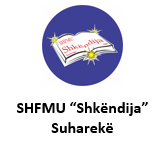 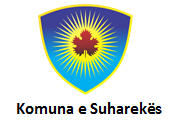 